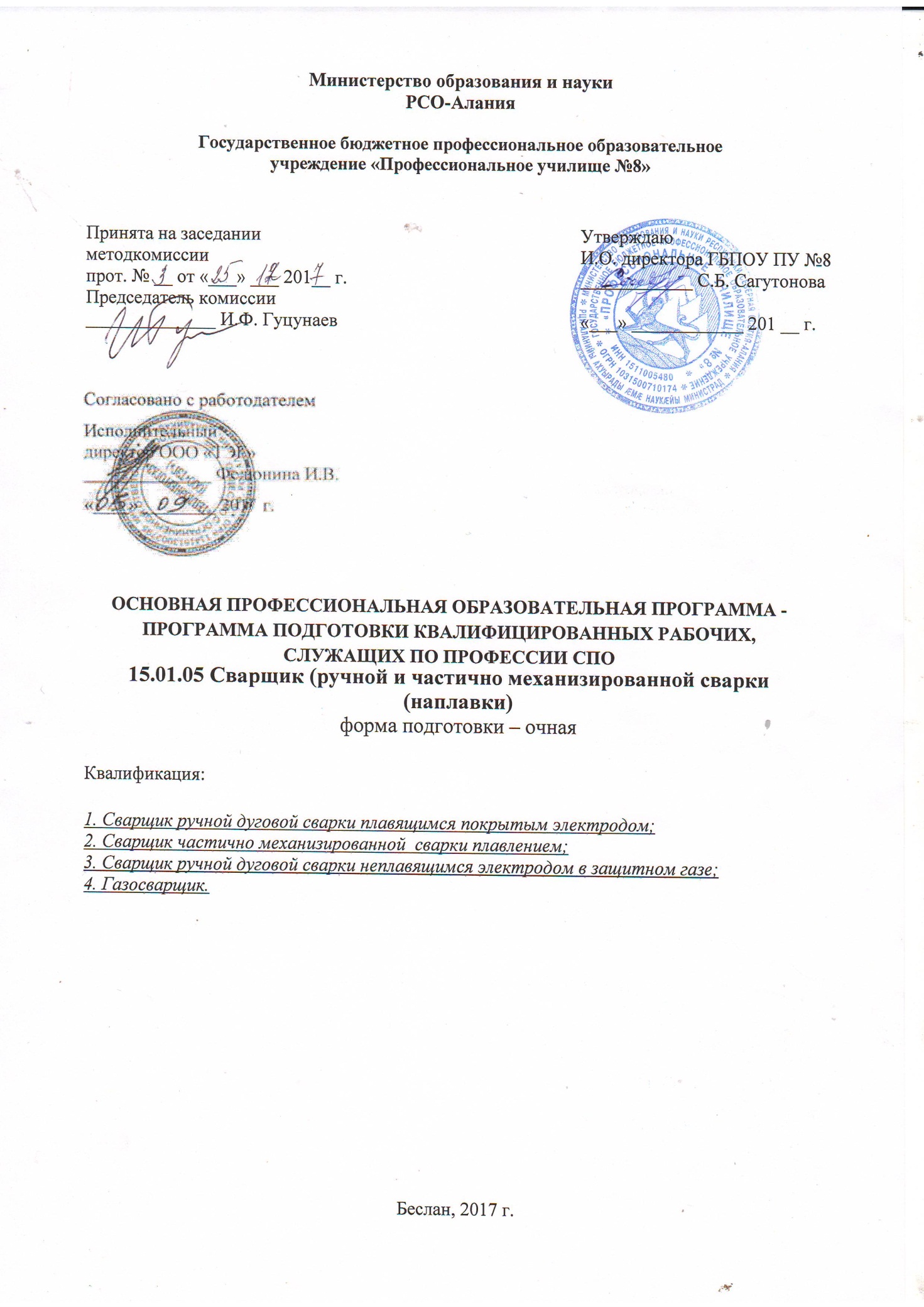 СОДЕРЖАНИЕОБЩИЕ ПОЛОЖЕНИЯНормативно-правовые основы разработки программы подготовки квалифицированных рабочих, должностей служащих (ППКРС)Нормативный срок освоения программыХАРАКТЕРИСТИКА ПРОФЕССИОНАЛЬНОЙ ДЕЯТЕЛЬНОСТИ ВЫПУСКНИКОВ И ТРЕБОВАНИЯ К РЕЗУЛЬТАТАМ ОСВОЕНИЯ ПРОГРАММЫ ПОДГОТОВКИ КВАЛИФИЦИРОВАННЫХ РАБОЧИХ, ДОЛЖНОСТЕЙ СЛУЖАЩИХ2.1. Область и объекты профессиональной деятельностиТребования к результатам освоения ППКРСДОКУМЕНТЫ, ОПРЕДЕЛЯЮЩИЕ СОДЕРЖАНИЕ И ОРГАНИЗАЦИЮ ОБРАЗОВАТЕЛЬНОГО ПРОЦЕССА.Структура программы подготовки квалифицированных рабочих, должностей служащихКалендарный график учебного процессаРабочий учебный планМАТЕРИАЛЬНО - ТЕХНИЧЕСКОЕ ОБЕСПЕЧЕНИЕ РЕАЛИЗАЦИИ ПРОГРАММЫ ПОДГОТОВКИ КВАЛИФИЦИРОВАННЫХ РАБОЧИХ, ДОЛЖНОСТЕЙ СЛУЖАЩИХ5. КАДРОВОЕ ОБЕСПЕЧЕНИЕ РЕАЛИЗАЦИИ ОПОП 6. ОЦЕНКА КАЧЕСТВА ОСВОЕНИЯ ПРОГРАММЫ ПОДГОТОВКИ КВАЛИФИЦИРОВАННЫХ РАБОЧИХ, СЛУЖАЩИХ 6.1. Контроль и оценка достижений обучающихся 6.2 Организация государственной итоговой аттестации выпускниковПорядок выполнения и защиты выпускной квалификационной работыОрганизация учебной и производственной практикиПРИЛОЖЕНИЯРабочий ученый планБ. Календарный график учебного процессаКомпетентностная модель выпускникаГ. Программа итоговой государственной аттестации Д. Программа практикОБЩИЕ ПОЛОЖЕНИЯ	1.1. Нормативно-правовые основы разработки программы подготовки квалифицированных рабочих, служащих (ППКРС)Программа подготовки квалифицированных рабочих, служащих (ППКРС)- комплекс нормативно-методической документации, регламентирующий содержание, организацию и оценку качества подготовки обучающихся и выпускников по рабочей профессии, должности служащего15.01.05 « Сварщик (ручной и частично механизированной сварки (наплавки)»Нормативную правовую основу разработки ППКРС составляют:- Постановление Правительства Российской Федерации от 05 августа 2013 г. N 661 «Об утверждении Правил разработки, утверждения федеральн^хх государственн^хх образовательных стандартов и внесения в них изменений»;Федеральный государственный образовательный стандарт среднего профессионального образования по профессии 15.01.05 Сварщик (ручной и частично механизированной сварки (наплавки), утвержденный приказом Минобрнауки РФ № 50 от 29.01.2016 г, зарегистрирован Минюстом 24 февраля 2016 года № 41197;Федеральный закон от 29.12.2012 № 273-ФЗ «Об образовании в Российской Федерации»;Разъяснения по формированию учебного плана основной профессиональной образовательной программы начального профессионального образования /среднего профессионального образования (письмо Департамента профессионального образования Минобрнауки России совместно с Федеральным институтом развития образования от 20.10.2010 № 12-696);Приказ Минобрнауки России от 14.06.2013 г. № 464 «Об утверждении порядка организации и осуществления образовательной деятельности по образовательным программам среднего профессионального образования»;Приказ Минобрнауки России от 22.01.2014 г. № 31 «О внесении изменений в Порядок организации и осуществления образовательной деятельности по образовательным программам среднего профессионального образования, утвержденный приказом Министерства образования и науки Российской Федерации от 14 июня 2013 г. № 464»;Приказ Минобрнауки России от 16.08.2013 г. № 968 «Об утверждении Порядка проведения государственной итоговой аттестации по образовательным программам среднего профессионального образования»;Приказ Минобрнауки России «О внесении изменений в Порядок проведения государственной итоговой аттестации по образовательным программам среднего профессионального образования, утвержденный приказом Министерства образования и науки Российской Федерации от 16 августа 2013 г. № 968»;Приказ Минобрнауки России от 18.04.2013 г. №291 «Об утверждении Положения о практике обучающихся, осваивающих основные профессиональные образовательные программы среднего профессионального образования»;Федеральный государственный образовательный стандарт среднего (полного) общего образования, утвержден приказом Минобрнауки России от 17 мая 2012 г. № 413;Письмо Минобрнауки России от 29.05.2007г. № 03-1180 Рекомендации по реализации образовательной программы среднего (полного) общего образования в образовательного учреждениях начального профессионального и среднего профессионального образования в соответствии с федеральным базисным учебным планом и примерными учебными планами для образовательных учреждений Российской Федерации, реализующих программы общего образования;Разъяснения по реализации федерального государственного образовательного стандарта среднего (полного) общего образования (профильное обучение) в пределах основн^хх профессиональн^1х образовательн^хх программ начального профессионального или среднего профессионального образования, формируемых на основе федерального государственного образовательного стандарта начального профессионального и среднего профессионального образования, одобрено научно-методическим советом Центраначального, среднего, высшего и дополнительного профессионального образования ФГУ «ФИРО», Протокол № 1 от «03» февраля 2011 г. Доработанные рекомендации по организации получения среднего общего образования в пределах освоения образовательн^хх программ среднего профессионального образования на базе основного общего образования с учетом требований федеральных государственных образовательных стандартов и получаемой профессии или специальности среднего профессионального образования (письмо Минобрнауки России, Департамент государственной политики в сфере подготовки рабочих кадров и ДПО от 17.031.2. Нормативный срок освоения программыНормативный срок освоения программы подготовки по профессии 15.01.05 Сварщик (ручной и частично механизированной сварки (наплавки) при очной форме получения образования:- на базе основного общего образования - 2 года 10 месяцев; - на базе среднего общего образования - 10 месяцевСрок получения среднего профессионального образования по ППКРС в очной форме обучения составляет 43 недели для программы подготовки, расчитанной на срок обучения 10 месяцев и 65 недель для ППКРС, рассчитанной на срок обучения 2 года, 10 месяцев, в том числе:Получение СПО на базе основного общего образования осуществляется с одновременным получением среднего общего образования в пределах ППКРС. В этом случае ППКРС, реализуемая на базе основного общего образования, разрабатывается на основе требований соответствующих федеральных государственных образовательных стандартов среднего общего и среднего профессионального образования с учетом получаемой профессии СПО.Срок освоения ППКРС в очной форме обучения для лиц, обучающихся на базе основного общего образования, увеличивается на 82 недели и составляет:Сроки освоения СПО по ППКРС независимо от применяемых образовательных технологийпо очно-заочной форме получения образования увеличивается:а)	на базе среднего общего образования - не более чем на 1 год;б)	на базе основного общего образования - не более чем на 1,5 года.для инвалидов и лиц с ограниченными возможностями здоровья - не более чем на 6 месяцев.2. ХАРАКТЕРИСТИКА ПРОФЕССИОНАЛЬНОЙ ДЕЯТЕЛЬНОСТИ ВЫПУСКНИКОВ И ТРЕБОВАНИЯ К РЕЗУЛЬТАТАМ ОСВОЕНИЯ ПРОГРАММЫ ПОДГОТОВКИ КВАЛИФИЦИРОВАНН^ТХ РАБОЧИХ, СЛУЖАЩИХ2.1. Область, объекты, виды профессиональной деятельностиОбласть профессиональной деятельности:изготовление, реконструкция, монтаж, ремонт и строительство конструкций различного назначения с применением ручной и частично механизированной сварки (наплавки) во всех пространственных положениях сварного шва Объекты профессиональной деятельности выпускников:технологические процессы сборки, ручной и частично механизированной сварки (наплавки) конструкций;сварочное оборудование и источники питания, сборочно-сварочные приспособления; детали, узлы и конструкции из углеродистых и конструкционных сталей и из цветных металлов и сплавов;конструкторская, техническая, технологическая и нормативная документация. Виды профессиональной деятельности:проведение подготовительных, сборочных операций перед сваркой, зачистка и контроль сварных швов после сварки;ручная дуговая сварка (наплавка, резка) плавящимся покрытым электродом; ручная дуговая сварка (наплавка) неплавящимся электродом в защитном газе; 2.2 Требования к результатам освоения ППКРСВыпускник, освоивший ППКРС, должен обладать общими компетенциями (ОК), включающими в себя способность:Выпускник, освоивший ППКРС, должен обладать профессиональными компетенциями (ПК), соответствующими видам деятельности (ВД):3. ДОКУМЕНТЫ, ОПРЕДЕЛЯЮЩИЕ СОДЕРЖАНИЕ И ОРГАНИЗАЦИЮ ОБРАЗОВАТЕЛЬНОГО ПРОЦЕССА.Объемные параметры учебной нагрузки, перечень учебных дисциплин, профессиональных модулей и их составных элементов соответствует требованиям ФГОС СПО по профессии 15.01.05 Сварщик (ручной и частично механизированной сварки (наплавки).Объем обязательной части циклов ППКРС для обучающихся со сроком обучения 2 года 10 месяцев составляет 692 часа максимальной учебной нагрузки обучающегося (54 академических часа в неделю), в т.ч. 462 часа обязательных учебных занятий (36 академических часов в неделю), вариативная часть циклов ППКРС соответственно 324 часа максимальной нагрузки и 216 часов обязательных учебных занятий, всего часов обучения по циклам ППКРС - 1016 час. максимальной и 678 час. обязательной учебной нагрузки. Вариативная часть (не менее 20% от общего объема времени) дает возможность расширения видов деятельности выпускника для обеспечения его конкурентоспособности в соответствии с запросами регионального рынка труда и возможностями образования.Получение СПО на базе основного общего образования осуществляется с одновременным получением среднего общего образования в пределах ППКРС. В этом случае ППКРС, реализуемая на базе основного общего образования, разрабатывается на основе требований соответствующих федеральных государственных образовательных стандартов среднего общего и среднего профессионального образования с учетом получаемой профессии СПО.Общеобразовательный цикл сформирован в соответствии с «Рекомендациями по реализации образовательной программы среднего (полного) общего образования в образовательных учреждениях начального профессионального и среднего профессионального образования в соответствии с федеральным базисным учебным планом и примерными учебными планами для образовательных учреждений Российской Федерации, реализующих программы общего образования» (письмо Минобрнауки России от 29.05.2007 г. № 03-1180), Протоколом № 1 НМС ФГУ ФИРО от 03.02.2011 г., с учетом изменений в соответствии с приказом Минобрнауки России от 03.06.2011 № 1994 "О внесении изменений в федеральный базисный учебный план и примерные учебные планы для образовательных учреждений Российской Федерации, реализующих программы общего образования, утвержденные приказом Министерства образования Российской Федерации от 9 марта 2004 г. № 1312", с учетом требований Федерального государственного образовательного стандарта среднего (полного) общего образования, утвержденного приказом Минобрнауки России от 17 мая 2012 г. № 413, с учетом доработанного рекомендаций по организации получения среднего общего образования в пределах освоения образовательных программ среднего профессионального образования на базе основного общего образования с учетом требований федеральных государственных образовательных стандартов и получаемой профессии или специальности среднего профессионального образования (письмо письмо Минобрнауки России, Департамент государственной политики в сфере подготовки рабочих кадров и ДПО от 17.03.2015 г. № 06-259Консультации для обучающихся по очной форме обучения предусматриваются образовательной организацией из расчета 4 часа на одного обучающегося на каждый учебный год, в том числе в период реализации образовательной программы среднего общего образования для лиц, обучающихся на базе основного общего образования. Формы проведения консультаций (групповые, индивидуальные, письменные, устные) определяются образовательной организацией3.1. Структура программы подготовки квалифицированных рабочих, служащих. Структура ППКРС разработана в соответствии с ФГОС СПО по профессии 15.01.05 Сварщик (ручной и частично механизированной сварки (наплавки)Квалификации: 1. Сварщик ручной дуговой сварки плавящимся покрытым электродом; 2. Сварщик частично механизированной  сварки плавлением; 3. Сварщик ручной дуговой сварки неплавящимся электродом в защитном газе; 4. Газосварщик.4. МАТЕРИАЛЬНО-ТЕХНИЧЕСКОЕ ОБЕСПЕЧЕНИЕ РЕАЛИЗАЦИИ ПРОГРАММЫ ПОДГОТОВКИ КВАЛИФИЦИРОВАННЫХ РАБОЧИХ, СЛУЖАЩИХГосударственное бюджетное профессиональное образовательное учреждение «Профессиональное училище № 8» располагает материально- технической базой, обеспечивающей проведение всех видов лабораторных работ и практических занятий, дисциплинарной, междисциплинарной и модульной подготовки, учебной практики, предусмотренных рабочим учебным планом образовательного учреждения. Материально-техническая база соответствует действующим санитарным и противопожарным нормам.Реализация ППКРС в Государственном бюджетном профессиональном образовательном учреждении «Профессиональное училище № 8»обеспечивает: выполнение обучающимися лабораторных работ и практических занятий, включая как обязательный компонент практические задания с использованием персональных компьютеров;освоение обучающимся профессиональных модулей в условиях созданной соответствующей образовательной среды в образовательном учреждении или в организациях в зависимости от специфики вида профессиональной деятельности.Каждый обучающийся обеспечен рабочим местом в компьютерном классе в соответствии с объемом изучаемых дисциплин, образовательное учреждение обеспечено необходимым комплектом лицензионного программного обеспечения.Перечень кабинетов, лабораторий, мастерских и других помещений, используемых для реализации ППКРС по профессии 15.01.05 Сварщик (ручной и частично механизированной сварки (наплавки)Кабинеты:Технической графики;Безопасности жизнедеятельности и охраны труда;Теоретических основ сварки и резки металловЛаборатории:Материаловедения;Электротехники и сварочного оборудования;Мастерские:Слесарная;Сварочная для сварки металлов.Полигоы:СварочныйСпортивный комплекс: Спортивный зал;Библиотека, читальный зал с выходом в сеть Интернет;5. КАДРОВОЕ ОБЕСПЕЧЕНИЕ РЕАЛИЗАЦИИ ОПОПРеализация ППКРС должна обеспечиваться педагогическими кадрами, имеющими среднее профессиональное или высшее образование, соответствующее профилю преподаваемой дисциплины (модуля). Мастера производственного обучения должны обладать знаниями и умениями, соответствующими профилю преподаваемой дисциплины (модуля). Опыт деятельности в организациях соответствующей профессиональной сферы является обязательным для преподавателей, отвечающих за освоение обучающимся профессионального учебного цикла, эти преподаватели и мастера производственного обучения получают дополнительное профессиональное образование по программам повышения квалификации, в том числе в форме стажировки в профильных организациях не реже 1 раза в 3 года6. ОЦЕНКА КАЧЕСТВА ОСВОЕНИЯ ПРОГРАММЫ ПОДГОТОВКИ КВАЛИФИЦИРОВАННЫХ РАБОЧИХ, СЛУЖАЩИХ6.1. Контроль и оценка достижений обучающихсяОценка качества освоения ППКРС включает текущий контроль успеваемости, промежуточную и государственную итоговую аттестацию обучающихся.Форма, порядок и периодичность промежуточной аттестации студентов запланированы в соответствии с Положением о текущем контроле знаний и промежуточной аттестации обучающихся в  ГБПОУ ПУ № 8. Формы промежуточной аттестации: зачеты, дифференцированные зачеты, экзамены. По всем дисциплинам, МДК и этапам практики, включенным в рабочий учебный план, выставляется итоговая оценка ("отлично", "хорошо", "удовлетворительно" или "зачтено"). Такие формы промежуточной аттестации, как зачеты и дифференцированные зачеты, проводятся за счет времени, отведенного на изучение дисциплины или модуля, прием экзаменов осуществляется в период экзаменационной сессии, и в течение семестра в дни, освобожденные от других форм учебной нагрузки.Для аттестации обучающихся на соответствие их персональных достижений поэтапным требованиям соответствующей ППКРС (текущий контроль успеваемости и промежуточная аттестация) созданы фонды оценочных средств, включающие контрольно- измерительные материалы, позволяющие оценить знания, умения, практический опыт и освоенные компетенции.С целью создания условий для максимального приближения программ текущей и промежуточной аттестации обучающихся по дисциплинам и междисциплинарным курсам профессионального цикла к условиям их будущей профессиональной деятельности, кроме преподавателей конкретной дисциплины (междисциплинарного курса), в качестве внешнихэкспертов привлекаются преподаватели, читающие смежные дисциплины, специалисты организаций-работодателей.Оценка качества подготовки обучающихся и выпускников осуществляется в двух основных направлениях:оценка уровня освоения дисциплин;оценка компетенций обучающихся.Для юношей предусматривается оценка результатов освоения основ военной службы по результатам военных сборов.С целью контроля и оценки результатов подготовки и учета индивидуальных образовательных достижений обучающихся применяются различные виды контроля.Текущий контроль знаний проводится с целью контроля и оценки результатов подготовки и учета индивидуальных образовательных достижений обучающихся и включает процедуры:текущий поурочный контроль;рубежный контроль;Правила участия в контролирующих мероприятиях и критерии оценивания достижений обучающихся определяются Положением о текущем контроле знаний и промежуточной аттестации обучающихся ГБПОУ ПУ № 8. Текущий контроль результатов подготовки обучающихся осуществляется преподавателем в процессе проведения теоретических, лабораторных и практических занятий, а также выполнения самостоятельной работы.Промежуточная аттестация представляет собой семестровый контроль изучения дисциплины (МДК, модуля), осуществляется ведущим преподавателем в форме зачетов (в том числе дифференцированных) и/или экзаменов. Промежуточная аттестация по практике проводится в форме дифференцированного зачета, по профессиональному модулю в целом - в форме экзамена (квалификационного), позволяющего при оценивании степени освоения профессиональных компетенций сделать однозначный вывод об освоении обучающимся вида деятельности.6.2 Организация государственной итоговой аттестации выпускниковГосударственная итоговая аттестация (ГИА) проводится в соответствии с рекомендацией по организации государственной итоговой аттестации выпускников образовательных учреждений среднего профессионального образования, определяющей подходы и требования к разработке Программы государственной итоговой аттестации.Программа государственной итоговой аттестации является частью основной профессиональной образовательной программы.В ней определены: вид государственной итоговой аттестации; объем времени на подготовку и проведение государственной итоговой аттестации; сроки проведения государственной итоговой аттестации; необходимые экзаменационные материалы; условия подготовки и процедура проведения государственной итоговой аттестации; формы проведения государственной итоговой аттестации; критерии оценки уровня и качества подготовки выпускника.Государственная итоговая аттестация выпускников по профессии 15.01.05 Сварщик (ручной и частично механизированной сварки (наплавки) включает в себя подготовку и защиту выпускной квалификационной работы в виде выпускной практической квалификационной работы и письменной экзаменационной работы, тематика которой соответствует содержанию нескольких профессиональных модулей, предусмотренных федеральным государственным образовательным стандартом среднего профессионального образования по профессии 15.01.05 Сварщик (ручной и частично механизированной сварки (наплавки)Основными этапами выполнения ВКР являются:Выполнение выпускной практической квалификационной работы по профессии 15.01.05 Сварщик (ручной и частично механизированной сварки (наплавки)Цель: выявление уровня профессиональной подготовки выпускника, предусмотренного требованиями ФГОС СПО, квалификационной характеристикой и определение готовности его к самостоятельной профессиональной деятельности.К выпускной практической квалификационной работе допускаются обучающиеся в полном объеме усвоившие программу подготовки квалифицированных рабочих, служащих и успешно прошедшие промежуточную аттестацию по профессиональным модулям.Объем времени на проведение - 3 недели.Обучающимся, имеющим отличную успеваемость по дисциплинам общепрофессионального цикла и междисциплинарным курсам, производственному обучению и систематически выполняющим в период практик установленные производственные задания, может выдаваться работа более высокого уровня квалификации.Выпускная практическая квалификационная работа выполняется на предприятии или в учебно-производственных мастерских. Обучающимся сообщается порядок и условия выполнения работы, выдается задание с указанием содержания и разряда работы, нормы времени, рабочего места. Результаты выполнения работ заносятся в аттестационный лист обучающегося.Критерии оценки выполнения работы: овладение приемами работ, соблюдение технических и технологических требований к качеству производимых работ, выполнение установленных норм времени (выработки); умелое пользование оборудованием, инструментом, приспособлениями; соблюдение требований безопасности труда и организации рабочего времени.Выполнение выпускной письменной экзаменационной работы по профессии 15.01.05 Сварщик (ручной и частично механизированной сварки (наплавки)Цель: выявление готовности выпускника к целостной профессиональной деятельности, способности самостоятельно применять полученные теоретические знания для решения производственных задач, умений пользоваться учебниками, учебными пособиями, современным справочным материалом, специальной технической литературой, каталогами, стандартами,нормативными документами, а также знания современной техники и технологии.Темы выпускных письменных экзаменационных работ разрабатывается преподавателями спецдисциплин, совместно со специалистами профильных предприятий или организаций и рассматриваются на цикловой методической комиссии профессионального цикла, утверждаются приказом директора.Закрепление тем выпускных письменных экзаменационных работ за обучающимися с указанием руководителя и сроков выполнения оформляется приказом директора училища. Выпускная письменная экзаменационная работа должна иметь актуальность и практическую значимость и выполняться по возможности по предложениям предприятий и организаций - заказчиков рабочих кадров. Она должна соответствовать содержанию нескольких профессиональных модулей, предусмотренных федеральным государственным образовательным стандартом среднего профессионального образования по профессии 15.01.05 Сварщик (ручной и частично механизированной сварки (наплавки).6.3 Порядок выполнения и защиты выпускной квалификационной работыОбъем времени на подготовку и проведение государственной итоговой аттестации - 3 недели.Защита выпускной письменной экзаменационной работы проводится на открытом заседании государственной экзаменационной комиссии с участием не менее двух третей ее состава.Процедура защиты устанавливается председателем государственной экзаменационной комиссии по согласованию с членами комиссии и, как правило, включает доклад обучающегося (не более 10-15 минут), озвучивание аттестационного листа и отзыва (рецензии), вопросы членов комиссии, ответы обучающегося. Может быть предусмотрено выступление руководителя работы, а также рецензента, если он присутствует на заседании ГЭК.Выпускнику в процессе защиты разрешается пользоваться пояснительной запиской. В выступлении он может использовать демонстрационные материалы, презентации, уделить внимание отмеченным в отзыве замечаниям и ответить на них.В процессе защиты члены комиссии задают вопросы, связанные с тематикой защищаемой работы. После окончания защиты экзаменационная комиссия обсуждает результаты и объявляет итоги защиты выпускных квалификационных работ с указанием оценки, полученной на защите каждым выпускником и присвоенного разряда по профессии.При рассмотрении комиссией вопроса о присвоении разряда по профессии и выдаче документа об образования комиссия учитывает в комплексе и взвешенно оценивает:-результаты выполнения практической квалификационной работы и выпускной письменной экзаменационной работы;-доклад выпускника по выпускной письменной экзаменационной работе и ответы на вопросы;-успеваемость выпускника по предметам профессионального цикла, учебной и производственной практике и выполнение учебного плана.Решения государственных экзаменационных комиссий принимаются на закрытых заседаниях простым большинством голосов членов комиссии, участвующих в заседании. При равном числе голосов голос председателя является решающим.Заседания государственной экзаменационной комиссии протоколируются. В протоколе записываются оценка выпускной письменной экзаменационной работы, присуждение квалификации.Студенты, выполнившие выпускную письменную экзаменационную работу, но получившие при защите оценку «неудовлетворительно», имеют право на повторную защиту. В этом случае государственная аттестационная комиссия может признать целесообразным повторную защиту студентом той же работы, либо вынести решение о закреплении за ним нового задания на работу и определить срок повторной защиты.Студенту, получившему оценку «неудовлетворительно» при защите выпускной письменной экзаменационной работы, выдается справка установленного образца. Справка обменивается на диплом в соответствии с решением государственной экзаменационной комиссии, после успешной защиты выпускником письменной экзаменационной работы.Обучающиеся, не прошедшие государственной итоговой аттестации или получившие на государственной итоговой аттестации неудовлетворительные результаты, проходят государственную итоговую аттестацию не ранее чем через шесть месяцев после прохождения государственной итоговой аттестации впервые.Лицам, не проходившим государственной итоговой аттестации по уважительной причине, предоставляется возможность пройти государственную итоговую аттестацию без отчисления из училища.Дополнительные заседания государственных экзаменационных комиссий организуются в установленные училищем сроки, но не позднее четырех месяцев после подачи заявления лицом, не проходившим государственной итоговой аттестации по уважительной причине.Повторное прохождение государственной итоговой аттестации для одного лица назначается училищем не более двух раз.6.4. Организация учебной и производственной практикиПрактика является обязательным разделом ППКРС. Она представляет собой вид учебной деятельности, направленной на формирование, закрепление, развитие практических навыков и компетенции в процессе выполнения определенных видов работ, связанных с будущей профессиональной деятельностью. При реализации ППКРС предусматриваются следующие виды практик: учебная и производственная.Учебная практика и производственная практика проводятся образовательной организацией при освоении обучающимися профессиональных компетенций в рамках профессиональных модулей и могут реализовываться как концентрированно в несколько периодов, так и рассредоточению, чередуясь с теоретическими занятиями в рамках профессиональных модулейУчебная и производственная практика предполагает участие в выполнении видов работ и направлена на формирование у обучающегося общих и профессиональных компетенций, приобретение практического опыта.Учебная и производственная практика проводится в организациях по профилю профессии на основе договоров, заключаемых между образовательным учреждением и этими организациями.Производственная практика имеет целью:совершенствование практического опыта по осваиваемой профессии;проверку профессиональной готовности будущего рабочего к самостоятельной трудовой деятельности;Учебная и производственная практики организуются и проводятся в соответствии с Положением о практике обучающихся, осваивающих основные образовательные программы среднего профессионального образования в ГБПОУ ПУ № 8. Учебная практика в учебно-производственных мастерских в 1, 2, 3 семестрах проводится рассредоточено. В 4, 5, 6 семестрах концентрированно в условиях производства.При сроке обучения:При сроке обучения:10 месяцев2 года 10 мес.Обучение по учебным циклам и разделу "Физическая культура"16 нед.20 нед.Учебная практика22 нед.39 нед.Производственная практикаПромежуточная аттестация1 нед.1 нед.Государственная итоговая аттестация2 нед.3 нед.Каникулы2 нед.2 нед.Итого43 нед.65 нед.При сроке обучения 2 года 10 месяцев на базе основного общего образования с  получением среднего общего образованияОбучение по учебным циклам и разделу «Физическая культура»77 нед.Учебная практика39 нед.Производственная практика4 нед.Промежуточная аттестация3 нед.Государственная итоговая аттестация24 нед.Каникулы147 нед.ИтогоОК 1.Понимать сущность и социальную значимость будущей профессии, проявлять к ней устойчивый интересОК 2.Организовывать собственную деятельность, исходя из цели и способов ее достижения, определенных руководителем.ОК 3.Анализировать рабочую ситуацию, осуществлять текущий и итоговый контроль, оценку и коррекцию собственной деятельности, нести ответственность за результаты своей работыОК 4.Осуществлять поиск информации, необходимой для эффективного выполнения профессиональных задач.ОК 5.Использовать информационно-коммуникационные технологии в профессиональной деятельности.ОК 6.Работать в команде, эффективно общаться с коллегами, руководством.КодНаименование видов деятельности и профессиональных компетенцийВДПроведение подготовительных, сборочных операций перед сваркой, зачистка и контроль сварных швов после сваркиПК 1.1.Читать чертежи средней сложности и сложных сварных металлоконструкцийПК 1.2.Использовать конструкторскую, нормативно-техническую и производственно- технологическую документацию по сваркеПК 1.3.Проверять оснащенность, работоспособность, исправность и осуществлять настройку оборудования поста для различных способов сваркиПК 1.4.Подготавливать и проверять сварочные материалы для различных способов сваркиПК 1.5.Выполнять сборку и подготовку элементов конструкции под сварку.ПК 1.6.Проводить контроль подготовки и сборки элементов конструкции под сварку.ПК 1.7.Выполнять предварительный, сопутствующий (межслойный) подогрева металла.ПК 1.8.Зачищать и удалять поверхностные дефекты сварных швов после сваркиПК 1.9Проводить контроль сварных соединений на соответствие геометрическим размерам, требуемым конструкторской и производственно-технологической документации по сварке.ВДРучная дуговая сварка (наплавка, резка) плавящимся покрытым электродом.ПК 2.1.Выполнять ручную дуговую сварку различных деталей из углеродистых и конструкционных сталей во всех пространственных положениях сварного шва.ПК 2.2.Выполнять ручную дуговую сварку различных деталей из цветных металлов и сплавов во всех пространственных положениях сварного шва.ПК 2.3.Выполнять ручную дуговую наплавку покрытыми электродами различных деталей.ПК 2.4.Выполнять дуговую резку различных деталей.ВДРучная дуговая сварка (наплавка) неплавящимся электродом в защитном газе.ПК 3.1.Выполнять ручную дуговую сварка (наплавку) неплавящимся электродом в защитном газе различных деталей из углеродистых и конструкционных сталей во всех пространственных положениях сварного шва.ПК 3.2.Выполнять ручную дуговую сварка (наплавку) неплавящимся электродом в защитном газе различных деталей из цветных металлов и сплавов во всех пространственных положениях сварного шва.ПК 3.3.Выполнять ручную дуговую наплавку неплавящимся электродом в защитном газе различных деталей.ВДЧастично механизированная сварка (наплавка) плавлением; ПК 4.1.Выполнять частично механизированную сварку плавлением различных деталей из углеродистых и конструкционных сталей во всех пространственных положениях сварного шва. ПК 4.2.Выполнять частично механизированную сварку плавлением различных деталей и конструкций из цветных металлов и сплавов во всех пространственных положениях сварного шва. ПК 4.3.Выполнять частично механизированную наплавку различных деталей. ВДГазовая сварка (наплавка)ПК 5.1.Выполнять газовую сварку различных деталей из углеродистых сталей во всех пространственных положениях сварного шва. ПК 5.2.Выполнять газовую сварку различных деталей из цветных метал-лов и сплавов о всех пространственных положениях шва.ПК 5.3.Выполнять газовую наплавку.